Information Covid-19 Hemse Ishall Publik och besökare Utifrån föreskriften om max 50 personer vid allmänna sammankomster och offentliga tillställningar gäller följande riktlinjer i Hemse ishallMax 50 publik/åskådare.Publik/åskådare hänvisas till läktare alt. övre plan.Endast aktiva, ledare och funktionärer på markplan!Vid match, matchspel i Sudrets regi tillämpar vi biljettsystem för samtliga tillställningar.Har du förkylningssymptom är du välkommen en annan dag.Håll avstånd.Fullständiga covid-19 dokument hittar ni på hemsidan www.sudretshc.se under dokument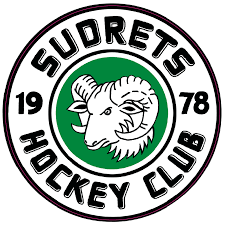 2020-10-16// Styrelsen Sudrets HC